O nas – tekst łatwy do czytania i rozumieniaGdzie jesteśmy?Zespół Szkół Ponadpodstawowych nr 6 im. Królowej Jadwigi znajduje się przy ulicy Krakowskie Przedmieście 36.Do budynku szkoły prowadzi główne  wejście od ulicy Krakowskie Przedmieście.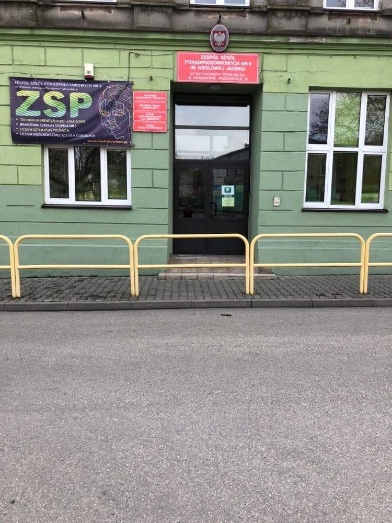 Kiedy wejdziesz do budynku szkoły musisz pokonać trzy schodki i  drzwi dwuskrzydłowe przeszklone , jako pierwszą po prawo zobaczysz dyżurkę.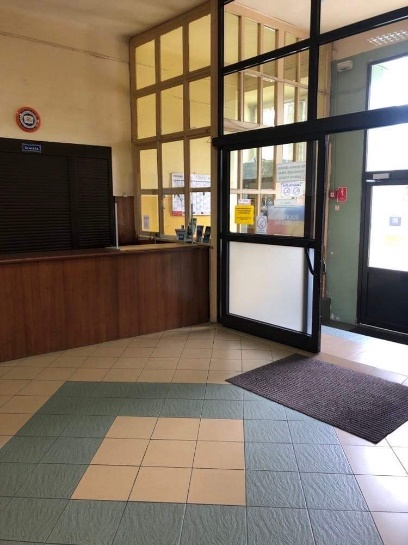 W dyżurce,  znajduje się pracownik obsługi, który udziela  informacji.Sekretariat to biuro, do którego dostarczamy pisma, podania i dokumenty.Sekretariat znajduje się, na parterze.To są drzwi do sekretariatu.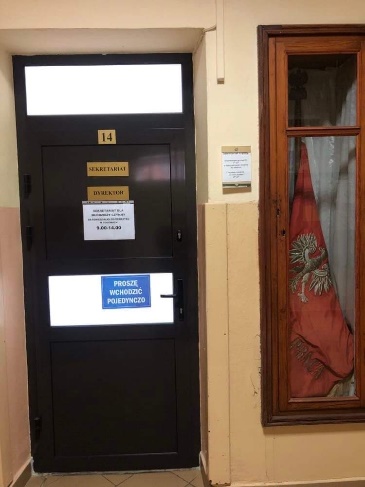 Czym zajmuje się Zespół Szkół Ponadpodstawowych Nr 6 im. Królowej Jadwigi w Piotrkowie Trybunalskim?Zespół Szkół Ponadpodstawowych Nr 6 im. Królowej Jadwigi w Piotrkowie Trybunalskim jest szkołą publiczną.Szkoła publiczna, to szkoła, która zapewnia bezpłatne nauczanie w zakresie ramowych planów nauczania.Ramowe plany nauczania to obowiązkowe zajęcia edukacyjne.W szkole zajmujemy się kształceniem i wychowywaniem uczniów.W szkole funkcjonują następujące typy szkół: Technikum Menedżersko-Usługowetechnik grafiki i poligrafii cyfrowejtechnik procesów drukowaniatechnik hotelarstwatechnik organizacji turystykitechnik stylistatechnik przemysłu modyLiceum Sztuk Plastycznych- specjalizacje:projektowanie graficznepublikacje multimedialneprojektowanie ubioruLiceum Ogólnokształcące dla DorosłychBranżowa Szkoła I stopnia Nr 5krawiecKwalifikacyjny Kurs ZawodowyDyrektorem szkoły jest Pani Małgorzata Ilczuk.W szkole zatrudnieni są nauczyciele, pracownicy administracji i obsługi.W naszej placówce zapewniamy uczniom:Opiekę pedagoga.Uczniowie mogą skorzystać z pomocy psychologiczno-pedagogicznej we współpracy z Poradnią Psychologiczno-Pedagogicznej.Poradnia Psychologiczno-Pedagogiczna znajduje się w Piotrkowie Trybunalskim  przy ulicy Romana Dmowskiego nr 47,Gabinet pedagoga szkolnego znajduje się na I piętrze. To są drzwi do gabinetu pedagoga .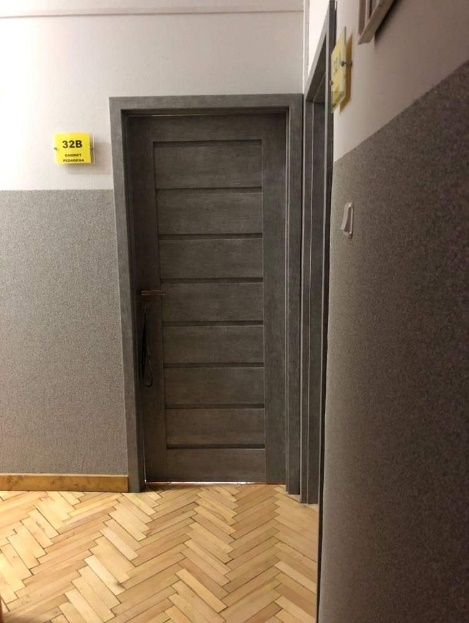 Opiekę pielęgniarki szkolnej.Gabinet profilaktyki i pomocy przedlekarskiej czynny jest raz w tygodniu we wtorek w godzinach 7.30-11.30, mieści się na parterze.To są drzwi do gabinetu pielęgniarki.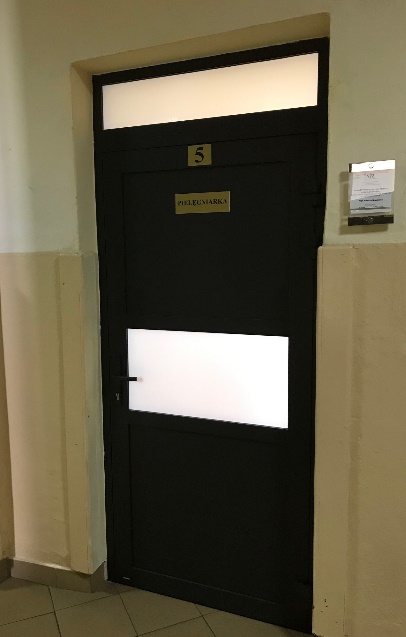 Jak się z nami skontaktować?Telefonicznie: 44 732 03 25Możesz też wysłać e-maila na adres: zsp6@zsp6.piotrkow.plMożesz napisać pismo i wysłać na adres: Zespół Szkół Ponadpodstawowych Nr 6 im. Królowej Jadwigi, ul. Krakowskie Przedmieście 36, 97-300 Piotrków TrybunalskiMożesz przynieść pismo do sekretariatu szkoły.
Sekretariat jest czynny o poniedziałku do czwartku w godzinach od 9.00 do 14.00.